PRIVOLITEV! Soglašam, da lahko »ŠportKAT« obdeluje osebne podatke, podane ob prijavi, le za namen organizacije ŠportKAT LIGO (11. člen ZVOP-1, Ur. list RS, št. 94/07 in 6 (1) a Uredbe (EU) 2016/679 Evropskega parlamenta in sveta z dne 27. aprila). Osebni podatki kontaktne osebe se hranijo do zaključka lige.Datum:	______________		Podpis kontaktne osebe: ___________________________________ (pečat)ŠportKAT LIGA 2018/19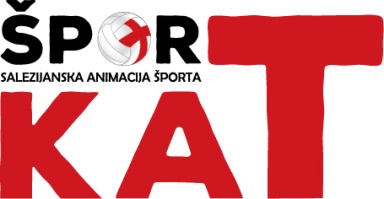 ŠportKAT LIGA 2018/19ŠportKAT LIGA 2018/19ŠportKAT LIGA 2018/19ŠportKAT LIGA 2018/19|obkroži|NOGOMET fantje       MLAJŠI     STAREJŠINOGOMET fantje       MLAJŠI     STAREJŠI KOŠARKA      fantje ODBOJKA      dekletaIME EKIPE:IME EKIPE:Ime - priimekIme - priimekIme - priimekIme - priimekIme - priimekdatum rojstvadatum rojstvašt. dresašt. dresa123456789101112131415ime:ime:priimek:telefon:telefon:mail:mail:mail:kontakt ekipekontakt ekipeime:priimek:telefon:mail:župnik oz. voditelj ustanovepodpis župnika oz. voditelja ustanove:pečatpodpis župnika oz. voditelja ustanove:pečat__________________________